Ресурсы на иностранных языкахДоступ через Единую систему личных кабинетов Финансового университетаorg.fa.ruДоступ через Единую систему личных кабинетов Финансового университетаorg.fa.ruДоступ через Единую систему личных кабинетов Финансового университетаorg.fa.ru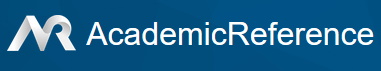 Academic Reference – единая полнотекстовая и библиографическая платформа научных трудов КНР по важнейшим фундаментальным исследованиям и инновационным разработкам в области науки и техники, экономики, международных отношений, китаеведения (журналы, диссертации, магистерские работы, материалы конференций). Язык документов: китайский, английский).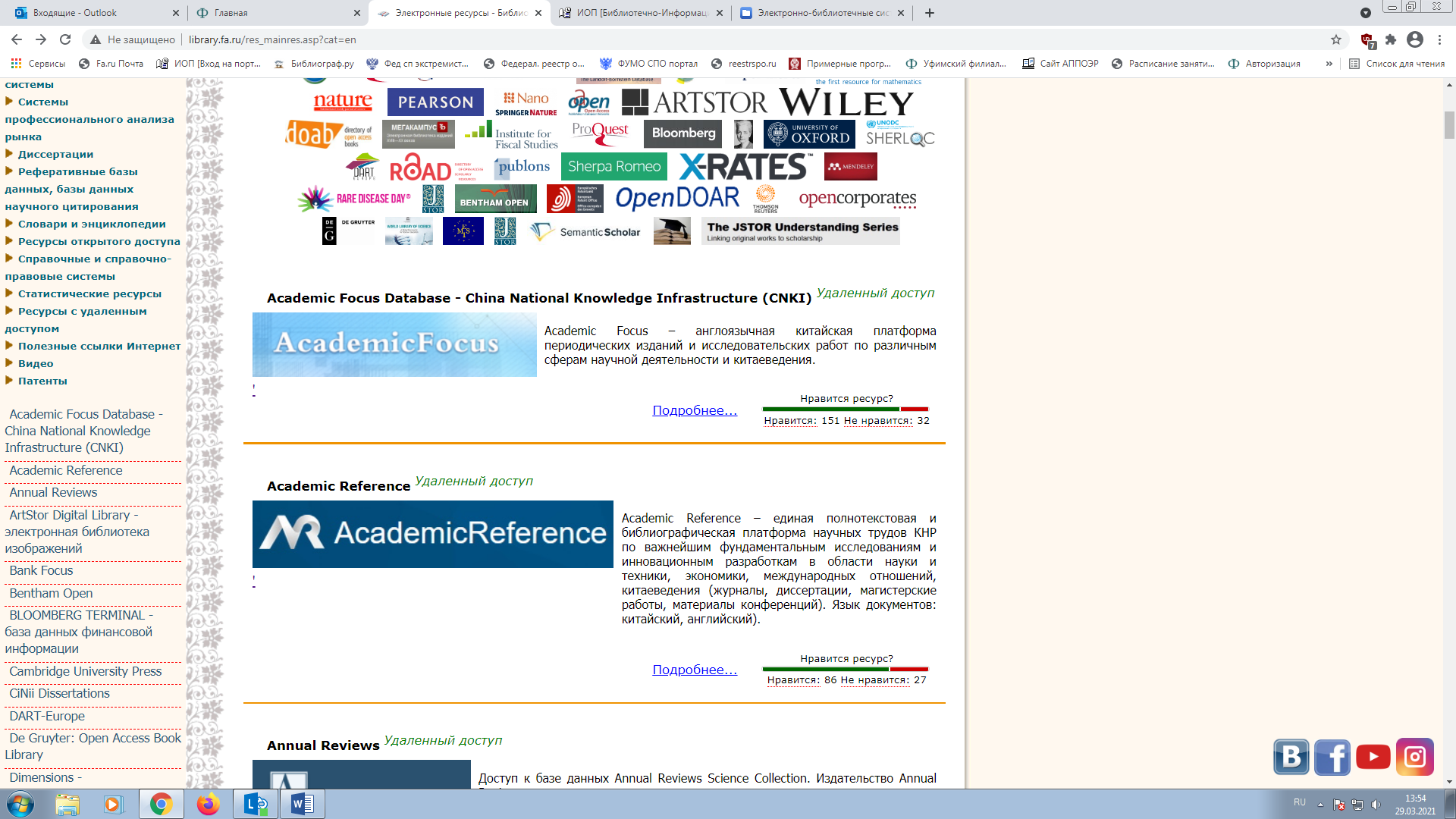 Academic Focus – англоязычная китайская платформа периодических изданий и исследовательских работ по различным сферам научной деятельности и китаеведения.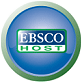 ​EBSCO - крупнейший агрегатор научных ресурсов ведущих издательств мира, предоставляет доступ к 15 тематическим базам данных по экономике, бизнесу, менеджменту, естественным наукам, здравоохранению.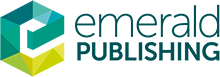 
​Emerald - Доступ к журнальным коллекциям и кейсам издательского холдинга Emerald Publishing, который считается одним из ведущих мировых издательств научной и специальной литературы в области менеджмента, финансов, бизнеса, экономики: Emerald: Management eJournal Portfolio.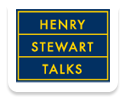 Henry Stewart Talks - Библиотека Онлайн Лекций по Бизнесу и Маркетингу издательства Henry Stewart Talks (HST). Ресурс является уникальным источником учебных материалов высочайшего уровня по маркетингу, экономике, менеджменту, финансам, юриспруденции. Представлена коллекция видео-семинаров, ведущих мировых ученых и специалистов, включая лауреатов Нобелевской Премии: более 800 лекций и семинаров в коллекции Business & Management.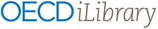 OECD iLibrary - Organisation for Economic Cooperation and Development -  Предоставлен доступ к библиотеке электронных публикаций Организации экономического сотрудничества и развития OECD iLibrary: более 10.300 полнотекстовых публикаций, 35 наименований журналов, 42 интерактивных статистических базы данных, 4.800 рабочих докладов.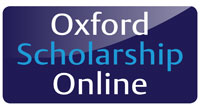 Oxford Scholarship Online - более 2900 монографий в коллекциях Economics and Finance; Business and Management; Law.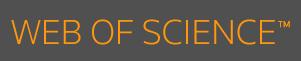 Web of Scince - Пакет информационных ресурсов компании Clarivate Analytics (ранее — подразделение по интеллектуальной собственности и научным исследованиям компании Thomson Reuters) - платформе Web of Science. Это один из самых известных продуктов, который является мультидисциплинарной реферативной базой данных и базой научного цитирования.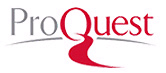 Доступ к базе данных Business Ebook Subscription издательства ProQuest. На платформе Ebook Central‎ представлено более 20 000 полнотекстовых книг на английском языке ведущих мировых издательств по различным отраслям бизнеса, экономики и менеджмента.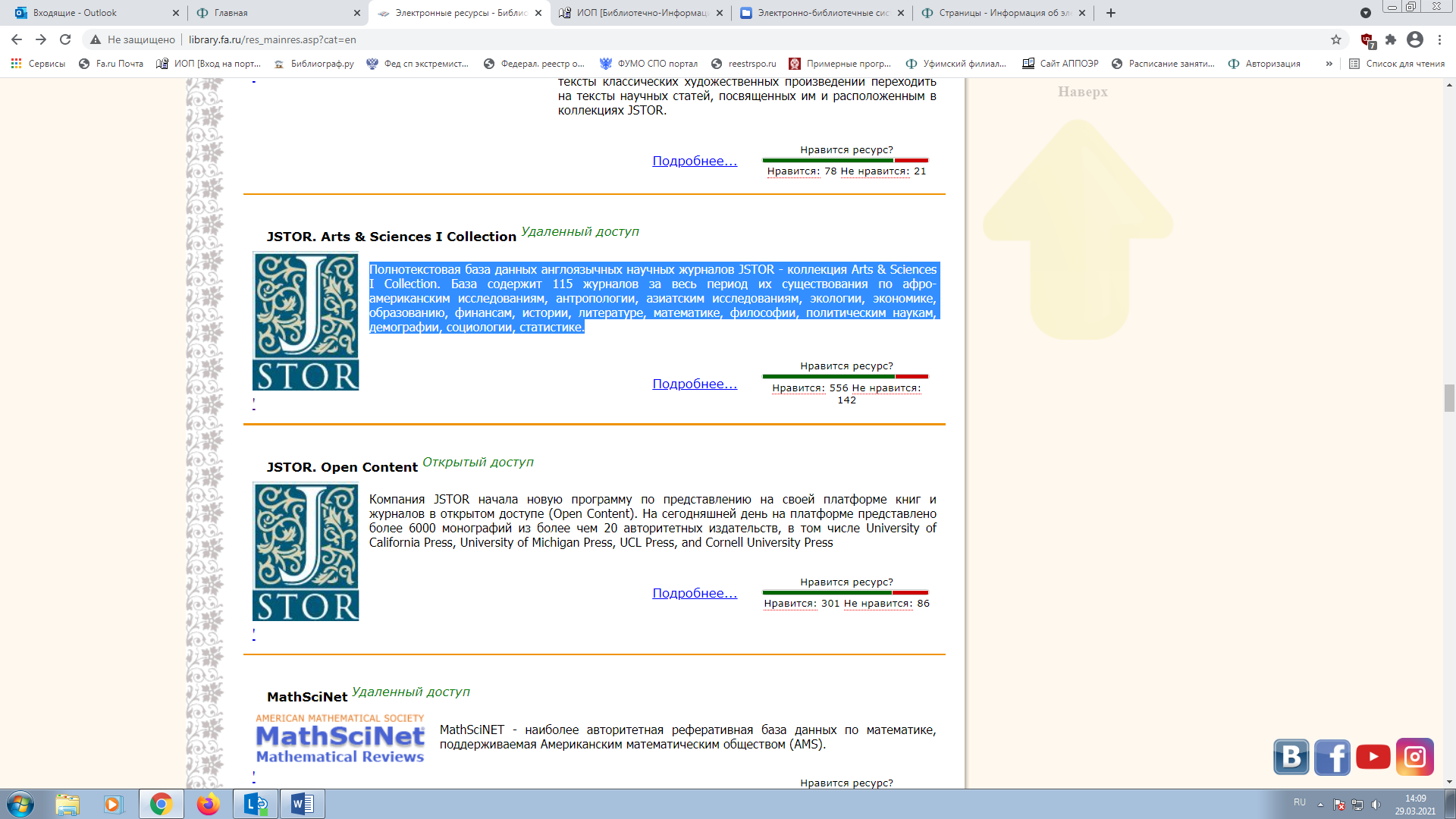 Полнотекстовая база данных англоязычных научных журналов JSTOR - коллекция Arts & Sciences I Collection. База содержит 115 журналов за весь период их существования по афро-американским исследованиям, антропологии, азиатским исследованиям, экологии, экономике, образованию, финансам, истории, литературе, математике, философии, политическим наукам, демографии, социологии, статистике.